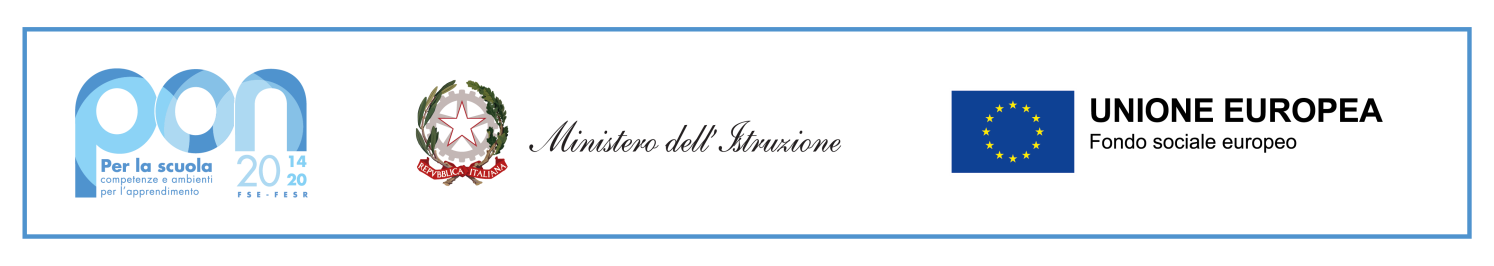 MINISTERO DELL’ISTRUZIONE E DEL MERITOUfficio Scolastico Regionale per il LazioIstituto Istruzione Superiore “VIA DEI PAPARESCHI”Liceo Scientifico Scienze Applicate – Liceo Linguistico – Liceo Scienze Umane opz. Economico Sociale – I.T. Amministrazione Finanza e MarketingSede Centrale: Via dei Papareschi, 30/A - 00146 Roma - Tel. 06/12.112.69.05 – 06/55.30.89.13 Fax 06/55.62.789Sede Succursale: Via delle Vigne, 205 – 00148 Roma – Tel. 06/65.67.81.86 – 06/12.112.66.65 Fax 06/65.67.83.52C.F. 80227330588 - Cod. Meccanografico: RMIS09100B Cod. Univoco UF3E4NE-Mail: rmis09100b@istruzione.it PEC: rmis09100b@pec.istruzione.itDocenti neo immessiClasse di concorsoTUTOR1.De Masi Tiziano            AB24-ingleseProf.ssa Ravagioli2. MarianI Valentina              AB24(coe) - inglese   Prof.ssa Catarinozzi3.LucarinI Sara            AB24 - ingleseProf.ssa Favara4.De Santis Matteo            A045(coe)Prof.ssa Zaccagnini5.Loconte Piergiorgio            A017(coe) - disegno storia dell’arteProf.ssa Romano6.Pantuso AlessandraRimandato anno di prova perché era in gravidanza a.s 22/23  A017- disegno storia dell’arte   Prof.ssa D’Alessandri